Al Comune di NureciUfficio di Servizio Sociale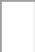 OGGETTO: DOMANDA DI AMMISSIONE AL BENEFICIO PER L’EROGAZIONE DI BORSE DI STUDIO AGLI STUDENTI FREQUENTANTI NELL’ANNO SCOLASTICO 2020/2021 LE SCUOLE PUBBLICHE SECONDARIE DI PRIMO E SECONDO GRADO APPARTENENTI A FAMIGLIE SVANTAGGIATE - ex L.R. N° 31/1984 Il sottoscritto/a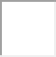 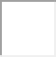 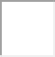 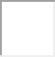 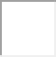 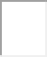 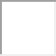 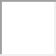 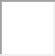 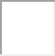 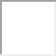 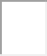 C H I E D E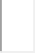 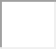 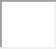 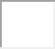 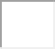 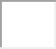 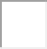 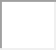 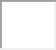 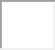 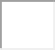 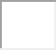 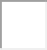 Per se stessoPer il/la proprio/a figlio/asia ammesso/a alla partecipazione al concorso per l’assegnazione di borse di studio in favore degli studenti frequentanti le scuole pubbliche secondarie di primo grado (terza classe) e secondo grado (dalla prima alla quarta classe), anno scolastico 2020/2021.Comune di Nureci (OR) – Via Ungheria, 31 – 09080 – Tel. 0783 96.600 Fax 0783 96.646 Email protocollo@comune.nureci.or.it – www.comune.nureci.or.itA tal fine, sotto la propria responsabilitàD I C H I A R Adi essere residente nel Comune di Nureci;di aver frequentato ovvero che il/la proprio/a figlio/a nell’anno scolastico 2020/2021 ha frequentato la Scuola   	  	 e di essere regolarmente iscritto alla classe _____  per l’anno scolastico 2021/2022;di aver conseguito ovvero che il/la proprio/a figlio/a ha conseguito la promozione alla classe successiva,	senza   debiti	formativi,   e   di	aver	riportato	la   votazione	media finale: 	;di non aver percepito assegni incentivanti/borse di studio per l’anno scolastico di riferimento anche da parte di altri Enti o Istituzioni;di appartenere ad un nucleo familiare con indicatore ISEE di   	(Attestazione ISEE rilasciata per finalità di cui in oggetto ai sensi del DPCM N° 159/2013);di rientrare/non rientrare nell’area di esenzione IRPEF prevista dalla vigente normativa (D.P.R. 917/86);chiede che sull’importo erogato venga applicata l’aliquota IRPEF del	%;chiede che il beneficio venga accreditato sul conto corrente (intestato a chi presenta la domanda) avente il seguente codice  iban: ________________________________	;Allega alla presente la seguente documentazione:Attestazione ISEE in corso di validità, rilasciata per finalità di cui in oggetto ai sensi del DPCM N° 159/2013;Documento di identità valido del richiedente.NURECI, li 	IL DICHIARANTE(La firma deve essere apposta per esteso in maniera chiara e leggibile)Dichiarazione sostitutiva di certificazione(art. 46 D.P.R.28 dicembre 2000 n. 445 )Il/la Sottoscritto/a	nato/a a	(	)il	/	/	,   residente   a   Nureci,   Via	n°    	consapevole che chiunque rilascia dichiarazioni mendaci è punito ai sensi del codice penale e delle leggi speciali in materia, ai sensi e per gli effetti dell'art. 46 D.P.R. n. 445/2000,DICHIARAPer se stesso oppure che il/la proprio/a figlio/a	, nato/a a 				il	nell'anno scolastico ha frequentato la classe	sez.	dell'Istituto		 con sede in			e ha conseguito:(per le scuole secondarie di primo grado)_ l'esame di licenza con la votazione finale di	;(per le scuole secondarie di secondo grado)_ la promozione alla classe successiva, senza debiti formativi, con la media scolastica di	;NURECI, li 	IL DICHIARANTE1(La firma deve essere apposta per esteso in maniera chiara e leggibile)1 Ai sensi dell’art. 38, D.P.R. 445 del 28.12.2000, la dichiarazione deve essere sottoscritta dall’interessato in presenza del dipendente addetto ovvero sottoscritta e inviata insieme alla fotocopia, non autenticata, di un documento di identità in corso di validità del dichiarante.Ai sensi dell’art. 75 del D.P.R. 445/2000 colui che sottoscrive dichiarazioni che ad un successivo controllo risultino essere non veritiere decade dai benefici eventualmente conseguenti al provvedimento emanato sulla base della dichiarazione non veritiera.Informativa effettuata ai sensi dell’art. 13 Regolamento (UE) 2016/679 (RGDP)Il Comune di Nureci, con sede in Nureci, Via Ungheria n° 31, email: protocollo@comune.nureci.or.it, pec: protocollo@pec.comune.nureci.or.it, tel: 0783/96600 - 96646, nella sua qualità di Titolare del trattamento dei dati, tratterà i dati personali conferiti con la presente modulistica, sia su supporto cartaceo sia con modalità informatiche e telematiche, esclusivamente al fine di espletare le attività di erogazione dei servizi richiesti, nell’esecuzione dei compiti di interesse pubblico o comunque connessi all’esercizio dei pubblici poteri propri dell’Ente, nel rispetto dei principi di cui al Regolamento UE 2016/679.La informiamo che il trattamento dei Suoi dati personali avverrà secondo modalità idonee a garantire sicurezza e riservatezza e sarà effettuato utilizzando supporti cartacei, informatici e/o telematici per lo svolgimento delle attività dell’ Amministrazione.Il trattamento dei dati è   improntato ai principi di liceità, correttezza e trasparenza e, in conformità al principio di cd “minimizzazione dei dati” , i dati richiesti sono adeguati, pertinenti e limitati rispetto alle finalità per le quali sono trattatiIn particolare, i dati sono raccolti e registrati unicamente per gli scopi sopraindicati e saranno tutelate la Sua dignità e la Sua riservatezza.Il conferimento dei dati di cui alla presente modulistica è facoltativo, ma un eventuale rifiuto di fornirli comporterà l'impossibilità per l’Amministrazione di utilizzare i dati per le finalità indicate, con la conseguenza che non sarà possibile l’erogazione dei servizi richiesti.I dati raccolti con la presente domanda potranno essere comunicati, se previsto da norma di legge o di regolamento, ad altri soggetti pubblici espressamente individuati e/o diffusi, laddove obbligatorio, a seguito di pubblicazione all’Albo Pretorio On line (ai sensi dell’art. 32, L. 69/2009) ovvero nella Sezione del sito istituzionale dell’Ente denominata “Amministrazione Trasparente” (ai sensi del D. Lgs. 33/2013 e ss.mm.ii).Gli stessi dati potranno formare oggetto di istanza di accesso documentale ai sensi e nei limiti di cui agli artt. 22 e ss. L. 241/90, ovvero potranno formare oggetto di richiesta di accesso civico “generalizzato”, ai sensi dall’art. 5, comma 2, e dall’art. 5 bis, D. Lgs. 33/2013.I dati conferiti, saranno trattati dall’Amministrazione per il periodo necessario allo svolgimento dell’attività amministrativa correlata e conservati in conformità alle norme sulla conservazione della documentazione amministrativa.I dati saranno trattati esclusivamente dal personale, da collaboratori dell’Ente ovvero da soggetti esterni espressamente nominati come Responsabili del trattamento dal Titolare.Al di fuori delle ipotesi sopra richiamate, i dati non saranno comunicati a terzi né diffusi.Gli interessati hanno il diritto di chiedere al Titolare del trattamento l’accesso ai dati personali e la rettifica o la cancellazione degli stessi o la limitazione del trattamento che li riguarda o di opporsi al trattamento, ai sensi degli artt. 15 e ss. RGDP.Apposita istanza è presentata al Responsabile della Protezione dei dati dell’Ente (ex art. 38, paragrafo 4, RGDP), individuato nella SIPAL srl, con sede a Cagliari nella Via San Benedetto, 60 – Tel: 070/42835 – email: dpo@sipal.sardegna.it – pec: sipalpostacertificata@pec.sipal.sardegna.itDichiaro di aver ricevuto tutte le informazioni di cui all’art. 13 RGDP in relazione ai dati contenuti nell’allegata modulistica. L’interessato al trattamento dei dati………………………………………………………… (Firma per esteso)RICHIEDENTECognomeRICHIEDENTENomeRICHIEDENTENato ilRICHIEDENTEARESIDENZACittàRESIDENZAVia/piazzaRESIDENZATelefonoRESIDENZARecapito postale se diversoCognomeNomeNato ilA